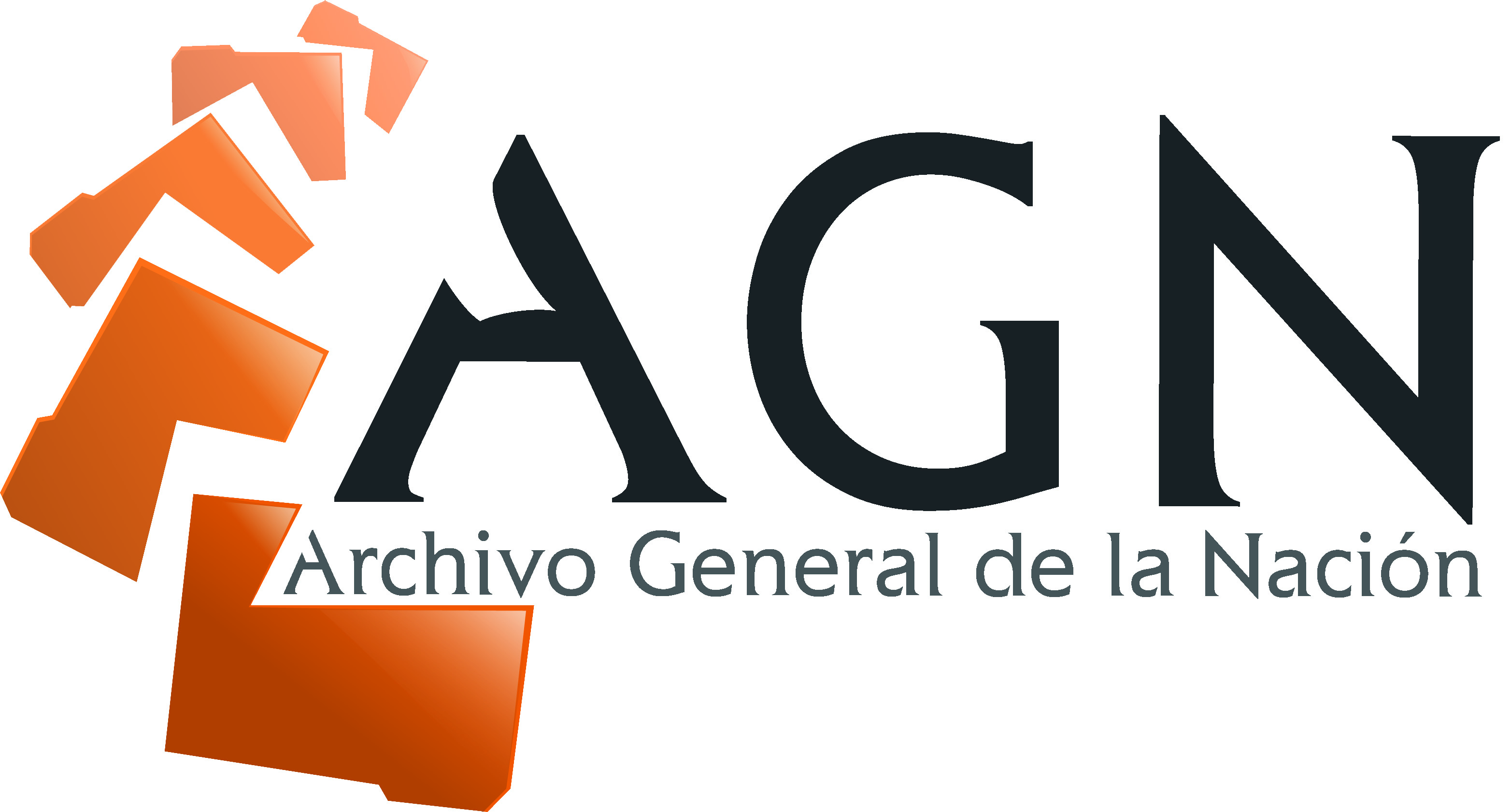 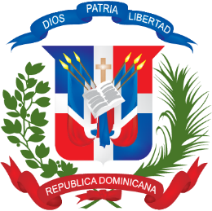 No. Solicitud: Objeto de la compra: Instalación y puesta a punto de transfer con dos breakers eléctricos 2000 Amp de la instituciónRubro: Mantenimiento eléctricos.Planificada:      Detalle Plan de Entrega EstimadoResponsable de la Unidad Operativa de Compras y ContratacionesÍtemCódigoCuenta presupuestariaDescripciónDescripciónUnidad de MedidaCantidad SolicitadaPrecio Unitario estimadoMonto1811115132.2.5.3.02Instalación de transfer con dos breakers de 2000 AInstalación de transfer con dos breakers de 2000 AUD1570,000.00570,000.00TotalRD$ 570,000.00Observaciones: ÍtemDirección de entregaCantidad requeridaFecha necesidad   1